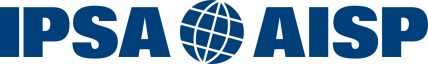 INTERNATIONAL POLITICAL SCIENCE ASSOCIATIONCOMMITTEE ON RESEARCH AND TRAININGFUNDING OF RESEARCH COMMITTEES MEETINGSAPPLICATION FOR FUNDINGChairs of research committees are invited to submit the completed form with relevant documentation to the RC Liaison Officer.Please send the completed form and accompanying documentation 1- Project description; 2- Outline on the expected format, content, and output; 3- Budgeting and Funding Applications to:RC Liaison Representative, Dr. Timofey Agarin t.agarin@qub.ac.uk Also ad in C.C. madalena.resende@fcsh.unl.pt and mathieu.stlaurent@ipsa.org 1.Title of the event:2.Type/ format of the event:3.Dates of the event:4.Event’s location and venue:5.Requested total amount from IPSA:6.Total budget of the event¹:7.Numbers and Names of RCs applying:NrNumber of RCName of RCChair of RCAmountSignature of Applicant12345678Total